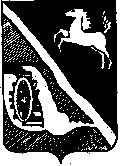 АДМИНИСТРАЦИЯ ШЕГАРСКОГО РАЙОНАТОМСКОЙ ОБЛАСТИП О С Т А Н О В Л Е Н И Е30.04.2021	№ 309 с. МельниковоВ связи с изменением программных мероприятий, ПОСТАНОВЛЯЮ:1. Внести в постановление Администрации Шегарского района от 24.09.2020 № 846 «Старшее поколение в  Шегарском районе на 2021-2023 годы» (в редакции от 15.03.2021 № 193) следующие изменения:1.1. перечень программных мероприятий муниципальной программы изложить в новой редакции, согласно приложению № 1 к данному постановлению.1.2. планируемые результаты реализации муниципальной программы изложить в новой редакции, согласно приложению № 2 к данному постановлению. 2. Настоящее постановление не позднее 20 дней со дня его подписания разместить в средствах массовой информации и на официальном сайте администрации Шегарского района в информационно-телекоммуникационной сети «Интернет» (http://www.shegadm.ru).Настоящее постановление вступает в силу с момента его официального опубликования.3. Контроль за исполнением настоящего постановления возложить на заместителя Главы Шегарского района по социальной сфере Т.В. Звереву.Глава Шегарского района                                                      А.К. МихкельсонЮ.А. Читиа2-12-60Приложение № 1 к постановлению Администрации Шегарского района № ___ от ________ 2021 2. ПЕРЕЧЕНЬ ПРОГРАММНЫХ МЕРОПРИЯТИЙ МУНИЦИПАЛЬНОЙ ПРОГРАММЫ «Старшее поколение в  Шегарском районе на 2021-2023 годы»Приложение № 2  к постановлению Администрации Шегарского района № ___ от ________ 2021 3.  ПЛАНИРУЕМЫЕ  РЕЗУЛЬТАТЫ РЕАЛИЗАЦИИ МУНИЦИПАЛЬНОЙ ПРОГРАММЫ «Старшее поколение в  Шегарском районе на 2021-2023 годы»О внесении изменений в постановление Администрации Шегарского района от 24.09.2020 г. № 846 «Об утверждении муниципальной программы «Старшее поколение в  Шегарском районе на 2021-2023 годы» (в редакции от 15.03.2021 № 193)N п/пНаименование мероприятия Ресурсное обеспечениетыс. руб. Ресурсное обеспечениетыс. руб. Ресурсное обеспечениетыс. руб. Ресурсное обеспечениетыс. руб. Ресурсное обеспечениетыс. руб. Ресурсное обеспечениетыс. руб.Сроки выполненияСроки выполненияИсполнитель (получатель денежных средств)Исполнитель (получатель денежных средств)Ожидаемый непосредственный результатN п/пНаименование мероприятиявсегов том числе в том числе в том числе в том числе N п/пНаименование мероприятиявсегоФБОБ МБЧаст.   инв-ции1.Задача № 1. Предоставление дополнительных мер социальной поддержки гражданам старшего поколения -----2021-2023гг.2021-2023гг.Администрация Шегарского районаАдминистрация Шегарского района1.1.Мероприятие 1. Приобретение продуктовых наборов для ветеранов Великой Отечественной войны7,254--7,254-2021 г.2021 г.Администрация Шегарского районаАдминистрация Шегарского районаПоздравление ветеранов ВОВ – 18 чел. (ежегодно)Поздравление ветеранов ВОВ – 18 чел. (ежегодно)1.1.Мероприятие 1. Приобретение продуктовых наборов для ветеранов Великой Отечественной войны7,5--7,5-2022 г.(прогноз)2022 г.(прогноз)Администрация Шегарского районаАдминистрация Шегарского районаПоздравление ветеранов ВОВ – 18 чел. (ежегодно)Поздравление ветеранов ВОВ – 18 чел. (ежегодно)1.1.Мероприятие 1. Приобретение продуктовых наборов для ветеранов Великой Отечественной войны7,5--7,5-2023 г.(прогноз)2023 г.(прогноз)Администрация Шегарского районаАдминистрация Шегарского районаПоздравление ветеранов ВОВ – 18 чел. (ежегодно)Поздравление ветеранов ВОВ – 18 чел. (ежегодно)1.2.Мероприятие 2.  Приобретение цветов для ветеранов ВОВ21,024--21,024-2021г.2021г.Администрация Шегарского районаАдминистрация Шегарского районаПоздравление ветеранов ВОВ –  96 чел. (ежегодно)Поздравление ветеранов ВОВ –  96 чел. (ежегодно)1.2.Мероприятие 2.  Приобретение цветов для ветеранов ВОВ9,9--9,9-2022 г.(прогноз)2022 г.(прогноз)Администрация Шегарского районаАдминистрация Шегарского районаПоздравление ветеранов ВОВ –  96 чел. (ежегодно)Поздравление ветеранов ВОВ –  96 чел. (ежегодно)1.2.Мероприятие 2.  Приобретение цветов для ветеранов ВОВ9,9--9,9-2023 г.(прогноз)2023 г.(прогноз)Администрация Шегарского районаАдминистрация Шегарского районаПоздравление ветеранов ВОВ –  96 чел. (ежегодно)Поздравление ветеранов ВОВ –  96 чел. (ежегодно)1.3.Мероприятие 3. Приобретение цветов и коробок конфет для юбиляров (90 лет и старше)2,822--2,822-2021г.2021г.Администрация Шегарского районаАдминистрация Шегарского районаПоздравление юбиляров – 144 чел.Поздравление юбиляров – 144 чел.1.3.Мероприятие 3. Приобретение цветов и коробок конфет для юбиляров (90 лет и старше)14,4--14,4-2022г.(прогноз)2022г.(прогноз)Администрация Шегарского районаАдминистрация Шегарского районаПоздравление юбиляров – 144 чел.Поздравление юбиляров – 144 чел.1.3.Мероприятие 3. Приобретение цветов и коробок конфет для юбиляров (90 лет и старше)14,4--14,4-2023г.(прогноз)2023г.(прогноз)Администрация Шегарского районаАдминистрация Шегарского районаПоздравление юбиляров – 144 чел.Поздравление юбиляров – 144 чел.1.4.Мероприятие 4.Подписка на районную газету «Шегарский вестник» на два полугодия пенсионерам на 2021 год 58,0--58,0-2021г.2021г.Администрация Шегарского районаАдминистрация Шегарского района50 экземпляров – 50 чел. (ежегодно)50 экземпляров – 50 чел. (ежегодно)1.4.Мероприятие 4.Подписка на районную газету «Шегарский вестник» на два полугодия пенсионерам на 2021 год 62,0--62,0-2022г.(прогноз)2022г.(прогноз)Администрация Шегарского районаАдминистрация Шегарского района50 экземпляров – 50 чел. (ежегодно)50 экземпляров – 50 чел. (ежегодно)1.4.Мероприятие 4.Подписка на районную газету «Шегарский вестник» на два полугодия пенсионерам на 2021 год 64,0--64,0-2023г.(прогноз)2023г.(прогноз)Администрация Шегарского районаАдминистрация Шегарского района50 экземпляров – 50 чел. (ежегодно)50 экземпляров – 50 чел. (ежегодно)1.5.Мероприятие 5.Проведение ремонта жилых помещений граждан старшего поколения. 50,0--50,0-2021 год2021 годАдминистрация Шегарского районаАдминистрация Шегарского районаРемонт жилых помещений граждан старшего поколения – 3 чел.Ремонт жилых помещений граждан старшего поколения – 3 чел.1.5.Мероприятие 5.Проведение ремонта жилых помещений граждан старшего поколения. 100,0--100,0-2022 год(прогноз)2022 год(прогноз)Администрация Шегарского районаАдминистрация Шегарского районаРемонт жилых помещений граждан старшего поколения – 3 чел.Ремонт жилых помещений граждан старшего поколения – 3 чел.1.5.Мероприятие 5.Проведение ремонта жилых помещений граждан старшего поколения. 100,0--100,0-2023 год(прогноз)2023 год(прогноз)Администрация Шегарского районаАдминистрация Шегарского районаРемонт жилых помещений граждан старшего поколения – 3 чел.Ремонт жилых помещений граждан старшего поколения – 3 чел.2Задача № 2.Мероприятия по предоставлению услуг по культурной, спортивно-оздоровительной и социальной реабилитации-----2.1. Мероприятие 1. Проведение мероприятий, приуроченных ко Дню старшего поколения0,0--0,0-2021 год2021 годМКУК «Шегарская централизованная клубная система»МКУК «Шегарская централизованная клубная система»Количество граждан старшего поколения, принявших участие в празднике  - 1500 чел.Количество граждан старшего поколения, принявших участие в празднике  - 1500 чел.2.1. Мероприятие 1. Проведение мероприятий, приуроченных ко Дню старшего поколения70,0--70,0-2022 год(прогноз)2022 год(прогноз)МКУК «Шегарская централизованная клубная система»МКУК «Шегарская централизованная клубная система»Количество граждан старшего поколения, принявших участие в празднике  - 1500 чел.Количество граждан старшего поколения, принявших участие в празднике  - 1500 чел.2.1. Мероприятие 1. Проведение мероприятий, приуроченных ко Дню старшего поколения70,0--70,0-2023 год(прогноз)2023 год(прогноз)МКУК «Шегарская централизованная клубная система»МКУК «Шегарская централизованная клубная система»Количество граждан старшего поколения, принявших участие в празднике  - 1500 чел.Количество граждан старшего поколения, принявших участие в празднике  - 1500 чел.3Задача № 3.  Поддержка социально ориентированных некоммерческих организаций Шегарского района для содействия активного участия граждан старшего поколения в жизни общества-------3.1.Мероприятие 1. Аренда помещения для общественной организации «Союз пенсионеров России»0,0--0,0-2021 год2021 годАдминистрация Шегарского районаАдминистрация Шегарского района3.1.Мероприятие 1. Аренда помещения для общественной организации «Союз пенсионеров России»120,0--120,0-2022 год(прогноз)2022 год(прогноз)Администрация Шегарского районаАдминистрация Шегарского района3.1.Мероприятие 1. Аренда помещения для общественной организации «Союз пенсионеров России»120,0--120,0-2023 год(прогноз)2023 год(прогноз)Администрация Шегарского районаАдминистрация Шегарского районаИТОГО 908,7--908,7-хххххх N 
п/пЗадачи,     
направленные
на достижение
целиКоличественные  и/или качественные  
целевые показатели, характеризующие
достижение   целей и решение
задачЕдиница 
измеренияИсточник  информации для расчётаБазовое     
значение    
показателя 
(на начало  
реализации)Планируемое значение показателя по годам реализацииПланируемое значение показателя по годам реализацииПланируемое значение показателя по годам реализации N 
п/пЗадачи,     
направленные
на достижение
целиКоличественные  и/или качественные  
целевые показатели, характеризующие
достижение   целей и решение
задачЕдиница 
измеренияИсточник  информации для расчётаБазовое     
значение    
показателя 
(на начало  
реализации)2021 год2022 год2023 год1234567891.Предоставление дополнительных мер социальной поддержки гражданам старшего поколенияПоздравление ветеранов ВОВЧел.Списки (ОГКУ ЦСПН)369636361.Предоставление дополнительных мер социальной поддержки гражданам старшего поколенияПоздравление юбиляров (90 лет и старше)Чел.Списки (ОГКУ ЦСПН)484848481.Предоставление дополнительных мер социальной поддержки гражданам старшего поколенияРемонт жилых помещений граждан старшего поколенияЧел.11112.Организация досуга граждан старшего поколенияПроведение мероприятий, приуроченных ко Дню старшего поколения Чел.5005005005003.Поддержка социально ориентированных некоммерческих организаций Шегарского района для содействия активного участия граждан старшего поколения в жизни обществаАренда помещения для общественной организации «Союз пенсионеров России»Помещение1-11